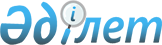 О внесении изменений в решение маслихата от 27 декабря 2022 года № 184 "О бюджете города Лисаковска на 2023-2025 годы"Решение маслихата города Лисаковска Костанайской области от 7 апреля 2023 года № 8
      Лисаковский городской маслихат РЕШИЛ:
      1. Внести в решение маслихата "О бюджете города Лисаковска на 2023-2025 годы" от 27 декабря 2022 года № 184 (зарегистрировано в Реестре государственной регистрации нормативных правовых актов за № 176391) следующие изменения:
      пункт 1 указанного решения изложить в новой редакции:
      "1. Утвердить бюджет города Лисаковска на 2023-2025 годы, согласно приложениям 1, 2 и 3 соответственно, в том числе на 2023 год в следующих объемах:
      1) доходы – 7428045,0 тысяч тенге, в том числе по:
      налоговым поступлениям – 5053317,0 тысяч тенге;
      неналоговым поступлениям – 60031,0 тысяча тенге;
      поступлениям от продажи основного капитала – 41349,0 тысяч тенге;
      поступлениям трансфертов – 2273348,0 тысяч тенге;
      2) затраты – 8189226,7 тысяч тенге;
      3) чистое бюджетное кредитование – 79893,0 тысячи тенге, в том числе:
      бюджетные кредиты – 80000,0 тысяч тенге;
      погашение бюджетных кредитов – 107,0 тысяч тенге;
      4) сальдо по операциям с финансовыми активами – 0,0 тысяч тенге;
      5) дефицит (профицит) бюджета – -841074,7 тысячи тенге;
      6) финансирование дефицита (использование профицита) бюджета – 841074,7 тысячи тенге.";
      приложения 1, 2 к указанному решению изложить в новой редакции, согласно приложениям 1, 2 к настоящему решению.
      2. Настоящее решение вводится в действие с 1 января 2023 года. Бюджет города Лисаковска на 2023 год Бюджет города Лисаковска на 2024 год
					© 2012. РГП на ПХВ «Институт законодательства и правовой информации Республики Казахстан» Министерства юстиции Республики Казахстан
				
      Председатель городского маслихата 

К. Мухамадиева
Приложение 1к решению маслихатаот 7 апреля 2023 года№ 8Приложение 1к решению маслихатаот 27 декабря 2022 года№ 184
Категория
Категория
Категория
Категория
Категория
Категория
Сумма, тысяч тенге
Класс 
Класс 
Класс 
Класс 
Класс 
Сумма, тысяч тенге
Подкласс
Подкласс
Подкласс
Подкласс
Сумма, тысяч тенге
Наименование
Наименование
Сумма, тысяч тенге
I. Доходы
I. Доходы
7 428 045,0
1
Налоговые поступления
Налоговые поступления
5 053 317,0
01
Подоходный налог
Подоходный налог
2 944 063,0
1
1
Корпоративный подоходный налог
Корпоративный подоходный налог
690 230,0
2
2
Индивидуальный подоходный налог
Индивидуальный подоходный налог
2 253 833,0
03
Социальный налог
Социальный налог
1 480 021,0
1
1
Социальный налог
Социальный налог
1 480 021,0
04
Hалоги на собственность
Hалоги на собственность
292 413,0
1
1
Hалоги на имущество
Hалоги на имущество
192 769,0
3
3
Земельный налог
Земельный налог
6 046,0
4
4
Hалог на транспортные средства
Hалог на транспортные средства
93 595,0
5
5
Единый земельный налог
Единый земельный налог
3,0
05
Внутренние налоги на товары, работы и услуги
Внутренние налоги на товары, работы и услуги
325 308,0
2
2
Акцизы
Акцизы
69 910,0
3
3
Поступления за использование природных и других ресурсов
Поступления за использование природных и других ресурсов
224 601,0
4
4
Сборы за ведение предпринимательской и профессиональной деятельности
Сборы за ведение предпринимательской и профессиональной деятельности
30 797,0
08
Обязательные платежи, взимаемые за совершение юридически значимых действий и (или) выдачу документов уполномоченными на то государственными органами или должностными лицами
Обязательные платежи, взимаемые за совершение юридически значимых действий и (или) выдачу документов уполномоченными на то государственными органами или должностными лицами
11 512,0
1
1
Государственная пошлина
Государственная пошлина
11 512,0
2
Неналоговые поступления
Неналоговые поступления
60 031,0
01
Доходы от государственной собственности
Доходы от государственной собственности
52 447,0
1
1
Поступления части чистого дохода государственных предприятий
Поступления части чистого дохода государственных предприятий
2,0
4
4
Доходы на доли участия в юридических лицах, находящиеся в государственной собственности
Доходы на доли участия в юридических лицах, находящиеся в государственной собственности
428,0
5
5
Доходы от аренды имущества, находящегося в государственной собственности
Доходы от аренды имущества, находящегося в государственной собственности
15 119,0
7
7
Вознаграждения по кредитам, выданным из государственного бюджета
Вознаграждения по кредитам, выданным из государственного бюджета
36 184,0
9
9
Прочие доходы от государственной собственности
Прочие доходы от государственной собственности
714,0
06
Прочие неналоговые поступления
Прочие неналоговые поступления
7 584,0
1
1
Прочие неналоговые поступления
Прочие неналоговые поступления
7 584,0
3
Поступления от продажи основного капитала
Поступления от продажи основного капитала
41 349,0
01
Продажа государственного имущества, закрепленного за государственными учреждениями
Продажа государственного имущества, закрепленного за государственными учреждениями
12 337,0
1
1
Продажа государственного имущества, закрепленного за государственными учреждениями
Продажа государственного имущества, закрепленного за государственными учреждениями
12 337,0
03
Продажа земли и нематериальных активов
Продажа земли и нематериальных активов
29 012,0
1
1
Продажа земли
Продажа земли
19 500,0
2
2
Продажа нематериальных активов
Продажа нематериальных активов
9 512,0
4
Поступления трансфертов
Поступления трансфертов
2 273 348,0
02
Трансферты из вышестоящих органов государственного управления
Трансферты из вышестоящих органов государственного управления
2 273 348,0
2
2
Трансферты из областного бюджета
Трансферты из областного бюджета
2 273 348,0
Функциональная группа
Функциональная группа
Функциональная группа
Функциональная группа
Функциональная группа
Функциональная группа
Сумма, тысяч тенге
Функциональная подгруппа
Функциональная подгруппа
Функциональная подгруппа
Функциональная подгруппа
Функциональная подгруппа
Сумма, тысяч тенге
Администратор бюджетных программ
Администратор бюджетных программ
Администратор бюджетных программ
Администратор бюджетных программ
Сумма, тысяч тенге
Программа
Программа
Сумма, тысяч тенге
Наименование
Наименование
Сумма, тысяч тенге
II. Затраты
8 189 226,7
01
Государственные услуги общего характера
988 604,3
1
Представительные, исполнительные и другие органы, выполняющие общие функции государственного управления
335 698,4
112
112
Аппарат маслихата района (города областного значения)
47 446,5
001
Услуги по обеспечению деятельности маслихата района (города областного значения)
46 646,5
003
Капитальные расходы государственного органа
800,0
122
122
Аппарат акима района (города областного значения)
288 251,9
001
Услуги по обеспечению деятельности акима района (города областного значения)
261 404,9
003
Капитальные расходы государственного органа
24 447,0
113
Целевые текущие трансферты нижестоящим бюджетам
2 400,0
2
Финансовая деятельность
53 956,6
452
452
Отдел финансов района (города областного значения)
53 956,6
001
Услуги по реализации государственной политики в области исполнения бюджета и управления коммунальной собственностью района (города областного значения)
50 066,6
003
Проведение оценки имущества в целях налогообложения
2 619,1
010
Приватизация, управление коммунальным имуществом, постприватизационная деятельность и регулирование споров, связанных с этим 
470,9
018
Капитальные расходы государственного органа
800,0
5
Планирование и статистическая деятельность
36 421,5
453
453
Отдел экономики и бюджетного планирования района (города областного значения)
36 421,5
001
Услуги по реализации государственной политики в области формирования и развития экономической политики, системы государственного планирования
35 621,5
004
Капитальные расходы государственного органа
800,0
9
Прочие государственные услуги общего характера
562 527,8
454
454
Отдел предпринимательства и сельского хозяйства района (города областного значения)
31 743,4
001
Услуги по реализации государственной политики на местном уровне в области развития предпринимательства и сельского хозяйства
25 023,4
007
Капитальные расходы государственного органа
6 720,0
458
458
Отдел жилищно-коммунального хозяйства, пассажирского транспорта и автомобильных дорог района (города областного значения)
530 784,4
001
Услуги по реализации государственной политики на местном уровне в области жилищно-коммунального хозяйства, пассажирского транспорта и автомобильных дорог
51 135,6
013
Капитальные расходы государственного органа
800,0
067
Капитальные расходы подведомственных государственных учреждений и организаций
424 189,8
113
Целевые текущие трансферты нижестоящим бюджетам
54 659,0
02
Оборона
14 588,0
1
Военные нужды
10 286,0
122
122
Аппарат акима района (города областного значения)
10 286,0
005
Мероприятия в рамках исполнения всеобщей воинской обязанности
10 286,0
2
Организация работы по чрезвычайным ситуациям
4 302,0
122
122
Аппарат акима района (города областного значения)
4 302,0
006
Предупреждение и ликвидация чрезвычайных ситуаций масштаба района (города областного значения)
4 302,0
 03
Общественный порядок, безопасность, правовая, судебная, уголовно-исполнительная деятельность
22 848,0
9
Прочие услуги в области общественного порядка и безопасности
22 848,0
458
458
Отдел жилищно-коммунального хозяйства, пассажирского транспорта и автомобильных дорог района (города областного значения)
22 848,0
021
Обеспечение безопасности дорожного движения в населенных пунктах
22 848,0
06
Социальная помощь и социальное обеспечение
680 888,2
1
Социальное обеспечение
41 545,0
451
451
Отдел занятости и социальных программ района (города областного значения)
41 545,0
005
Государственная адресная социальная помощь
41 545,0
2
Социальная помощь
501 830,0
451
451
Отдел занятости и социальных программ района (города областного значения)
501 830,0
002
Программа занятости
211 947,9
006
Оказание жилищной помощи
20 243,0
007
Социальная помощь отдельным категориям нуждающихся граждан по решениям местных представительных органов
51 920,0
010
Материальное обеспечение детей с инвалидностью, воспитывающихся и обучающихся на дому
5 216,4
014
Оказание социальной помощи нуждающимся гражданам на дому
58 002,0
015
Территориальные центры социального обслуживания пенсионеров и лиц с инвалидностью
42 409,0
017
Обеспечение нуждающихся лиц с инвалидностью протезно-ортопедическими, сурдотехническими и тифлотехническими средствами, специальными средствами передвижения, обязательными гигиеническими средствами, а также предоставление услуг санаторно-курортного лечения, специалиста жестового языка, индивидуальных помощников в соответствии с индивидуальной программой реабилитации лица с инвалидностью
69 395,7
023
Обеспечение деятельности центров занятости населения
42 696,0
9
Прочие услуги в области социальной помощи и социального обеспечения
137 513,2
451
451
Отдел занятости и социальных программ района (города областного значения)
137 513,2
001
Услуги по реализации государственной политики на местном уровне в области обеспечения занятости и реализации социальных программ для населения
75 867,2
011
Оплата услуг по зачислению, выплате и доставке пособий и других социальных выплат
446,0
021
Капитальные расходы государственного органа
32 200,0
050
Обеспечение прав и улучшение качества жизни лиц с инвалидностью в Республике Казахстан
19 509,0
054
Размещение государственного социального заказа в неправительственных организациях
9 491,0
07
Жилищно-коммунальное хозяйство
1 295 365,0
1
Жилищное хозяйство
426 298,0
458
458
Отдел жилищно-коммунального хозяйства, пассажирского транспорта и автомобильных дорог района (города областного значения)
61 027,2
003
Организация сохранения государственного жилищного фонда
57 646,2
031
Изготовление технических паспортов на объекты кондоминиумов
3 381,0
463
463
Отдел земельных отношений района (города областного значения)
44 807,0
016
Изъятия земельных участков для государственных нужд
44 807,0
467
467
Отдел строительства района (города областного значения)
320 463,8
003
Проектирование и (или) строительство, реконструкция жилья коммунального жилищного фонда
99 506,6
004
Проектирование, развитие и (или) обустройство инженерно-коммуникационной инфраструктуры
220 957,2
2
Коммунальное хозяйство
684 397,5
458
458
Отдел жилищно-коммунального хозяйства, пассажирского транспорта и автомобильных дорог района (города областного значения)
570 760,5
012
Функционирование системы водоснабжения и водоотведения
37 326,2
029
Развитие системы водоснабжения и водоотведения 
533 434,3
467
467
Отдел строительства района (города областного значения)
113 637,0
006
Развитие системы водоснабжения и водоотведения
113 637,0
3
Благоустройство населенных пунктов
184 669,5
458
458
Отдел жилищно-коммунального хозяйства, пассажирского транспорта и автомобильных дорог района (города областного значения)
184 669,5
015
Освещение улиц в населенных пунктах
73 333,5
016
Обеспечение санитарии населенных пунктов
89 002,0
017
Содержание мест захоронений и захоронение безродных
656,0
018
Благоустройство и озеленение населенных пунктов
21 678,0
08
Культура, спорт, туризм и информационное пространство
970 272,1
1
Деятельность в области культуры
158 176,0
455
455
Отдел культуры и развития языков района (города областного значения)
158 176,0
003
Поддержка культурно-досуговой работы
158 176,0
2
Спорт
175 412,1
465
465
Отдел физической культуры и спорта района (города областного значения)
163 711,2
001
Услуги по реализации государственной политики на местном уровне в сфере физической культуры и спорта
22 971,2
004
Капитальные расходы государственного органа
27 287,0
005
Развитие массового спорта и национальных видов спорта
74 006,0
006
Проведение спортивных соревнований на районном (города областного значения) уровне
19 067,0
007
Подготовка и участие членов сборных команд района (города областного значения) по различным видам спорта на областных спортивных соревнованиях
20 380,0
467
467
Отдел строительства района (города областного значения)
11 700,9
008
Развитие объектов спорта
11 700,9
3
Информационное пространство
165 944,0
455
455
Отдел культуры и развития языков района (города областного значения)
102 067,0
006
Функционирование районных (городских) библиотек
88 284,0
007
Развитие государственного языка и других языков народа Казахстана
13 783,0
456
456
Отдел внутренней политики района (города областного значения)
63 877,0
002
Услуги по проведению государственной информационной политики 
63 877,0
9
Прочие услуги по организации культуры, спорта, туризма и информационного пространства
470 740,0
455
455
Отдел культуры и развития языков района (города областного значения)
400 480,8
001
Услуги по реализации государственной политики на местном уровне в области развития языков и культуры
19 063,8
010
Капитальные расходы государственного органа
800,0
032
Капитальные расходы подведомственных государственных учреждений и организаций
380 617,0
456
456
Отдел внутренней политики района (города областного значения
70 259,2
001
Услуги по реализации государственной политики на местном уровне в области информации, укрепления государственности и формирования социального оптимизма граждан
39 223,2
003
Реализация мероприятий в сфере молодежной политики
30 086,0
006
Капитальные расходы государственного органа
950,0
09
Топливно-энергетический комплекс и недропользование
857 853,9
1
Топливо и энергетика
857 853,9
458
458
Отдел жилищно-коммунального хозяйства, пассажирского транспорта и автомобильных дорог района (города областного значения)
839 908,2
019
Развитие теплоэнергетической системы
839 908,2
467
467
Отдел строительства района (города областного значения)
17 945,7
009
Развитие теплоэнергетической системы
17 945,7
 10
Сельское, водное, лесное, рыбное хозяйство, особо охраняемые природные территории, охрана окружающей среды и животного мира, земельные отношения
23 324,6
6
Земельные отношения
21 802,6
463
463
Отдел земельных отношений района (города областного значения)
21 802,6
001
Услуги по реализации государственной политики в области регулирования земельных отношений на территории района (города областного значения)
21 402,6
007
Капитальные расходы государственного органа
400,0
9
Прочие услуги в области сельского, водного, лесного, рыбного хозяйства, охраны окружающей среды и земельных отношений
1 522,0
453
453
Отдел экономики и бюджетного планирования района (города областного значения)
22,0
099
Реализация мер по оказанию социальной поддержки специалистов
22,0
458
458
Отдел жилищно-коммунального хозяйства, пассажирского транспорта и автомобильных дорог района (города областного значения)
1 500,0
057
Содержание приютов, пунктов временного содержания для животных
1 500,0
 11
Промышленность, архитектурная, градостроительная и строительная деятельность
75 157,9
2
Архитектурная, градостроительная и строительная деятельность
75 157,9
467
467
Отдел строительства района (города областного значения)
34 725,3
001
Услуги по реализации государственной политики на местном уровне в области строительства
33 925,3
017
Капитальные расходы государственного органа
800,0
468
468
Отдел архитектуры и градостроительства района (города областного значения)
40 432,6
001
Услуги по реализации государственной политики в области архитектуры и градостроительства на местном уровне
22 167,6
003
Разработка схем градостроительного развития территорий района и генеральных планов населенных пунктов
17 465,0
004
Капитальные расходы государственного органа
800,0
12 
Транспорт и коммуникации
472 588,0
1
Автомобильный транспорт
472 588,0
458
458
Отдел жилищно-коммунального хозяйства, пассажирского транспорта и автомобильных дорог района (города областного значения)
472 588,0
022
Развитие транспортной инфраструктуры
2 332,0
023
Обеспечение функционирования автомобильных дорог
251 096,0
045
Капитальный и средний ремонт автомобильных дорог районного значения и улиц населенных пунктов
219 160,0
13
Прочие
464 689,6
3
Поддержка предпринимательской деятельности и защита конкуренции
2 988,9
454
454
Отдел предпринимательства и сельского хозяйства района (города областного значения)
276,0
006
Поддержка предпринимательской деятельности
276,0
467
467
Отдел строительства района (города областного значения)
2 712,9
026
Развитие индустриальной инфраструктуры в рамках национального проекта по развитию предпринимательства на 2021 – 2025 годы
2 712,9
9
Прочие
461 700,7
452
452
Отдел финансов района (города областного значения)
25 128,0
012
Резерв местного исполнительного органа района (города областного значения)
25 128,0
458
458
Отдел жилищно-коммунального хозяйства, пассажирского транспорта и автомобильных дорог района (города областного значения)
361 458,7
044
Текущее обустройство моногородов
356 209,5
085
Реализация бюджетных инвестиционных проектов в малых и моногородах
5 249,2
467
467
Отдел строительства района (города областного значения)
75 114,0
085
Реализация бюджетных инвестиционных проектов в малых и моногородах
75 114,0
14
Обслуживание долга
69 836,0
1
Обслуживание долга
69 836,0
452
452
Отдел финансов района (города областного значения)
69 836,0
013
Обслуживание долга местных исполнительных органов по выплате вознаграждений и иных платежей по займам из областного бюджета
69 836,0
15
Трансферты
2 253 211,1
1
Трансферты
2 253 211,1
452
452
Отдел финансов района (города областного значения)
2 253 211,1
006
Возврат неиспользованных (недоиспользованных) целевых трансфертов
59 457,5
007
Бюджетные изъятия
2 111 442,0
038
Субвенции
36 692,0
039
Целевые текущие трансферты из вышестоящего бюджета на компенсацию потерь нижестоящих бюджетов в связи с изменением законодательства
35 955,0
054
Возврат сумм неиспользованных (недоиспользованных) целевых трансфертов, выделенных из республиканского бюджета за счет целевого трансферта из Национального фонда Республики Казахстан
9 664,6
III. Чистое бюджетное кредитование
79 893,0
Бюджетные кредиты
80 000,0
07
07
Жилищно- коммунальное хозяйство
80 000,0
1
Жилищное хозяйство
80 000,0
458
Отдел жилищно-коммунального хозяйства, пассажирского транспорта и автомобильных дорог района (города областного значения)
80 000,0
083
Бюджетное кредитование АО "Жилищный строительный сберегательный банк "Отбасы банк" для предоставления предварительных и промежуточных жилищных займов
80 000,0
Категория
Категория
Категория
Категория
Категория
Категория
Сумма, тысяч тенге
Класс
Класс
Класс
Класс
Сумма, тысяч тенге
Подкласс
Подкласс
Подкласс
Сумма, тысяч тенге
Специфика
Специфика
Сумма, тысяч тенге
Наименование
Сумма, тысяч тенге
5
5
Погашение бюджетных кредитов
107,0
01
Погашение бюджетных кредитов
107,0
1
Погашение бюджетных кредитов, выданных из государственного бюджета
107,0
13
Погашение бюджетных кредитов, выданных из местного бюджета физическим лицам
107,0
V. Дефицит (профицит) бюджета
-841 074,7
VI. Финансирование дефицита (использование профицита) бюджета
841 074,7Приложение 2к решению маслихатаот 7 апреля 2023 года№ 8Приложение 2к решению маслихатаот 27 декабря 2022 года№ 184
Категория
Категория
Категория
Категория
Категория
Категория
Сумма, тысяч тенге
Класс 
Класс 
Класс 
Класс 
Класс 
Сумма, тысяч тенге
Подкласс
Подкласс
Подкласс
Подкласс
Сумма, тысяч тенге
Наименование
Наименование
Сумма, тысяч тенге
I. Доходы
I. Доходы
8 953 535,0
1
Налоговые поступления
Налоговые поступления
5 607 790,0
01
Подоходный налог
Подоходный налог
3 393 976,0
1
1
Корпоративный подоходный налог
Корпоративный подоходный налог
916 199,0
2
2
Индивидуальный подоходный налог
Индивидуальный подоходный налог
2 477 777,0
03
Социальный налог
Социальный налог
1 577 123,0
1
1
Социальный налог
Социальный налог
1 577 123,0
04
Hалоги на собственность
Hалоги на собственность
297 133,0
1
1
Hалоги на имущество
Hалоги на имущество
189 466,0
3
3
Земельный налог
Земельный налог
7 100,0
4
4
Hалог на транспортные средства
Hалог на транспортные средства
100 564,0
5
5
Единый земельный налог
Единый земельный налог
3,0
05
Внутренние налоги на товары, работы и услуги
Внутренние налоги на товары, работы и услуги
327 240,0
2
2
Акцизы
Акцизы
69 910,0
3
3
Поступления за использование природных и других ресурсов
Поступления за использование природных и других ресурсов
224 601,0
4
4
Сборы за ведение предпринимательской и профессиональной деятельности
Сборы за ведение предпринимательской и профессиональной деятельности
32 729,0
08
Обязательные платежи, взимаемые за совершение юридически значимых действий и (или) выдачу документов уполномоченными на то государственными органами или должностными лицами
Обязательные платежи, взимаемые за совершение юридически значимых действий и (или) выдачу документов уполномоченными на то государственными органами или должностными лицами
12 318,0
1
1
Государственная пошлина
Государственная пошлина
12 318,0
2
Неналоговые поступления
Неналоговые поступления
63 669,0
01
Доходы от государственной собственности
Доходы от государственной собственности
55 744,0
1
1
Поступления части чистого дохода государственных предприятий
Поступления части чистого дохода государственных предприятий
2,0
4
4
Доходы на доли участия в юридических лицах, находящиеся в государственной собственности
Доходы на доли участия в юридических лицах, находящиеся в государственной собственности
446,0
5
5
Доходы от аренды имущества, находящегося в государственной собственности
Доходы от аренды имущества, находящегося в государственной собственности
18 398,0
7
7
Вознаграждения по кредитам, выданным из государственного бюджета
Вознаграждения по кредитам, выданным из государственного бюджета
36 184,0
9
9
Прочие доходы от государственной собственности
Прочие доходы от государственной собственности
714,0
06
Прочие неналоговые поступления
Прочие неналоговые поступления
7 925,0
1
1
Прочие неналоговые поступления
Прочие неналоговые поступления
7 925,0
3
Поступления от продажи основного капитала
Поступления от продажи основного капитала
41 349,0
01
Продажа государственного имущества, закрепленного за государственными учреждениями
Продажа государственного имущества, закрепленного за государственными учреждениями
12 337,0
1
1
Продажа государственного имущества, закрепленного за государственными учреждениями
Продажа государственного имущества, закрепленного за государственными учреждениями
12 337,0
03
Продажа земли и нематериальных активов
Продажа земли и нематериальных активов
29 012,0
1
1
Продажа земли
Продажа земли
19 500,0
2
2
Продажа нематериальных активов
Продажа нематериальных активов
9 512,0
4
Поступления трансфертов
Поступления трансфертов
3 240 727,0
02
Трансферты из вышестоящих органов государственного управления
Трансферты из вышестоящих органов государственного управления
3 240 727,0
2
2
Трансферты из областного бюджета
Трансферты из областного бюджета
3 240 727,0
Функциональная группа
Функциональная группа
Функциональная группа
Функциональная группа
Функциональная группа
Функциональная группа
Сумма, тысяч тенге
Функциональная подгруппа
Функциональная подгруппа
Функциональная подгруппа
Функциональная подгруппа
Функциональная подгруппа
Сумма, тысяч тенге
Администратор бюджетных программ
Администратор бюджетных программ
Администратор бюджетных программ
Администратор бюджетных программ
Сумма, тысяч тенге
Программа
Программа
Сумма, тысяч тенге
Наименование
Наименование
Сумма, тысяч тенге
II. Затраты
8 953 535,0
01
Государственные услуги общего характера
883 079,2
1
Представительные, исполнительные и другие органы, выполняющие общие функции государственного управления
301 567,0
112
112
Аппарат маслихата района (города областного значения)
46 852,0
001
Услуги по обеспечению деятельности маслихата района (города областного значения)
46 852,0
122
122
Аппарат акима района (города областного значения)
254 715,0
001
Услуги по обеспечению деятельности акима района (города областного значения)
254 715,0
2
Финансовая деятельность
55 998,0
452
452
Отдел финансов района (города областного значения)
55 998,0
001
Услуги по реализации государственной политики в области исполнения бюджета и управления коммунальной собственностью района (города областного значения)
52 769,0
003 
Проведение оценки имущества в целях налогообложения
2 949,0
010
Приватизация, управление коммунальным имуществом, постприватизационная деятельность и регулирование споров, связанных с этим 
280,0
5
Планирование и статистическая деятельность
36 957,0
453
453
Отдел экономики и бюджетного планирования района (города областного значения)
36 957,0
001
Услуги по реализации государственной политики в области формирования и развития экономической политики, системы государственного планирования
36 957,0
9
Прочие государственные услуги общего характера
488 557,2
454
454
Отдел предпринимательства и сельского хозяйства района (города областного значения)
27 035,0
001
Услуги по реализации государственной политики на местном уровне в области развития предпринимательства и сельского хозяйства
27 035,0
458
458
Отдел жилищно-коммунального хозяйства, пассажирского транспорта и автомобильных дорог района (города областного значения)
461 522,2
001
Услуги по реализации государственной политики на местном уровне в области жилищно-коммунального хозяйства, пассажирского транспорта и автомобильных дорог
45 405,0
067
Капитальные расходы подведомственных государственных учреждений и организаций
416 117,2
02
Оборона
11 700,0
1
Военные нужды
11 391,0
122
122
Аппарат акима района (города областного значения)
11 391,0
005
Мероприятия в рамках исполнения всеобщей воинской обязанности
11 391,0
2
Организация работы по чрезвычайным ситуациям 
309,0
122
122
Аппарат акима района (города областного значения)
309,0
006
Предупреждение и ликвидация чрезвычайных ситуаций масштаба района (города областного значения)
309,0
 03
Общественный порядок, безопасность, правовая, судебная, уголовно-исполнительная деятельность
23 876,0
9
Прочие услуги в области общественного порядка и безопасности
23 876,0
458
458
Отдел жилищно-коммунального хозяйства, пассажирского транспорта и автомобильных дорог района (города областного значения)
23 876,0
021
Обеспечение безопасности дорожного движения в населенных пунктах
23 876,0
06
Социальная помощь и социальное обеспечение
675 627,0
1
Социальное обеспечение
43 415,0
451
451
Отдел занятости и социальных программ района (города областного значения)
43 415,0
005
Государственная адресная социальная помощь
43 415,0
2
Социальная помощь
492 089,0
451
451
Отдел занятости и социальных программ района (города областного значения)
492 089,0
002
Программа занятости
230 150,0
006
Оказание жилищной помощи
21 154,0
007
Социальная помощь отдельным категориям нуждающихся граждан по решениям местных представительных органов
54 256,0
010
Материальное обеспечение детей с инвалидностью, воспитывающихся и обучающихся на дому
5 308,0
014
Оказание социальной помощи нуждающимся гражданам на дому
58 404,0
015
Территориальные центры социального обслуживания пенсионеров и лиц с инвалидностью
43 357,0
017
Обеспечение нуждающихся лиц с инвалидностью протезно-ортопедическими, сурдотехническими и тифлотехническими средствами, специальными средствами передвижения, обязательными гигиеническими средствами, а также предоставление услуг санаторно-курортного лечения, специалиста жестового языка, индивидуальных помощников в соответствии с индивидуальной программой реабилитации лица с инвалидностью
35 421,0
023
Обеспечение деятельности центров занятости населения
44 039,0
9
Прочие услуги в области социальной помощи и социального обеспечения
140 123,0
451
451
Отдел занятости и социальных программ района (города областного значения)
140 123,0
001
Услуги по реализации государственной политики на местном уровне в области обеспечения занятости и реализации социальных программ для населения
79 370,0
011
Оплата услуг по зачислению, выплате и доставке пособий и других социальных выплат
466,0
050
Обеспечение прав и улучшение качества жизни лиц с инвалидностью в Республике Казахстан
50 383,0
054
Размещение государственного социального заказа в неправительственных организациях
9 904,0
07
Жилищно-коммунальное хозяйство
1 416 801,8
1
Жилищное хозяйство
1 109 903,8
458
458
Отдел жилищно-коммунального хозяйства, пассажирского транспорта и автомобильных дорог района (города областного значения)
17 367,0
003
Организация сохранения государственного жилищного фонда
17 367,0
467
467
Отдел строительства района (города областного значения)
1 092 536,8
003
Проектирование и (или) строительство, реконструкция жилья коммунального жилищного фонда
652 765,8
004
Проектирование, развитие и (или) обустройство инженерно-коммуникационной инфраструктуры
439 771,0
2
Коммунальное хозяйство
119 066,0
458
458
Отдел жилищно-коммунального хозяйства, пассажирского транспорта и автомобильных дорог района (города областного значения)
5 429,0
012
Функционирование системы водоснабжения и водоотведения
5 429,0
467
467
Отдел строительства района (города областного значения)
113 637,0
006
Развитие системы водоснабжения и водоотведения
113 637,0
3
Благоустройство населенных пунктов
187 832,0
458
458
Отдел жилищно-коммунального хозяйства, пассажирского транспорта и автомобильных дорог района (города областного значения)
187 832,0
015
Освещение улиц в населенных пунктах
73 720,0
016
Обеспечение санитарии населенных пунктов
93 007,0
017
Содержание мест захоронений и захоронение безродных
686,0
018
Благоустройство и озеленение населенных пунктов
20 419,0
08
Культура, спорт, туризм и информационное пространство
1 449 490,0
1
Деятельность в области культуры
178 029,0
455
455
Отдел культуры и развития языков района (города областного значения)
178 029,0
003
Поддержка культурно-досуговой работы
178 029,0
2
Спорт
996 595,0
465
465
Отдел физической культуры и спорта района (города областного значения)
148 818,0
001
Услуги по реализации государственной политики на местном уровне в сфере физической культуры и спорта
23 685,0
005
Развитие массового спорта и национальных видов спорта
83 911,0
006
Проведение спортивных соревнований на районном (города областного значения) уровне
19 925,0
007
Подготовка и участие членов сборных команд района (города областного значения) по различным видам спорта на областных спортивных соревнованиях
21 297,0
467
467
Отдел строительства района (города областного значения)
847 777,0
008
Развитие объектов спорта
847 777,0
3
Информационное пространство
185 243,0
455
455
Отдел культуры и развития языков района (города областного значения)
118 492,0
006
Функционирование районных (городских) библиотек
102 244,0
007
Развитие государственного языка и других языков народа Казахстана
16 248,0
456
456
Отдел внутренней политики района (города областного значения)
66 751,0
002
Услуги по проведению государственной информационной политики 
66 751,0
9
Прочие услуги по организации культуры, спорта, туризма и информационного пространства
89 623,0
455
455
Отдел культуры и развития языков района (города областного значения)
22 489,0
001
Услуги по реализации государственной политики на местном уровне в области развития языков и культуры
20 735,0
032
Капитальные расходы подведомственных государственных учреждений и организаций
1 754,0
456
456
Отдел внутренней политики района (города областного значения)
67 134,0
001
Услуги по реализации государственной политики на местном уровне в области информации, укрепления государственности и формирования социального оптимизма граждан
42 158,0
003
Реализация мероприятий в сфере молодежной политики
24 976,0
09
Топливно-энергетический комплекс и недропользование
614 578,0
1
Топливо и энергетика
614 578,0
458
458
Отдел жилищно-коммунального хозяйства, пассажирского транспорта и автомобильных дорог района (города областного значения)
297 823,0
019
Развитие теплоэнергетической системы
297 823,0
467
467
Отдел строительства района (города областного значения)
316 755,0
009
Развитие теплоэнергетической системы
316 755,0
 10
Сельское, водное, лесное, рыбное хозяйство, особо охраняемые природные территории, охрана окружающей среды и животного мира, земельные отношения
22 897,0
6
Земельные отношения
22 875,0
463
463
Отдел земельных отношений района (города областного значения)
22 875,0
001
Услуги по реализации государственной политики в области регулирования земельных отношений на территории района (города областного значения)
22 875,0
9
Прочие услуги в области сельского, водного, лесного, рыбного хозяйства, охраны окружающей среды и земельных отношений
22,0
453
453
Отдел экономики и бюджетного планирования района (города областного значения)
22,0
099
Реализация мер по оказанию социальной поддержки специалистов
22,0
 11
Промышленность, архитектурная, градостроительная и строительная деятельность
56 128,0
2
Архитектурная, градостроительная и строительная деятельность
56 128,0
467
467
Отдел строительства района (города областного значения)
32 521,0
001
Услуги по реализации государственной политики на местном уровне в области строительства
32 521,0
468
468
Отдел архитектуры и градостроительства района (города областного значения)
23 607,0
001
Услуги по реализации государственной политики в области архитектуры и градостроительства на местном уровне
23 607,0
12 
Транспорт и коммуникации
233 971,0
1
Автомобильный транспорт
233 971,0
458
458
Отдел жилищно-коммунального хозяйства, пассажирского транспорта и автомобильных дорог района (города областного значения)
233 971,0
023
Обеспечение функционирования автомобильных дорог
233 971,0
13
Прочие
737 357,0
3
Поддержка предпринимательской деятельности и защита конкуренции
134 367,0
454
454
Отдел предпринимательства и сельского хозяйства района (города областного значения)
289,0
006
Поддержка предпринимательской деятельности 
289,0
467
467
Отдел строительства района (города областного значения)
134 078,0
026
Развитие индустриальной инфраструктуры в рамках национального проекта по развитию предпринимательства на 2021 – 2025 годы
134 078,0
9
Прочие
602 990,0
452
452
Отдел финансов района (города областного значения)
26 258,0
012
Резерв местного исполнительного органа района (города областного значения)
26 258,0
458
458
Отдел жилищно-коммунального хозяйства, пассажирского транспорта и автомобильных дорог района (города областного значения)
101 558,0
044
Текущее обустройство моногородов
18 958,0
085
Реализация бюджетных инвестиционных проектов в малых и моногородах
82 600,0
467
467
Отдел строительства района (города областного значения)
475 174,0
085
Реализация бюджетных инвестиционных проектов в малых и моногородах
475 174,0
14
Обслуживание долга
69 831,0
1
Обслуживание долга
69 831,0
452
452
Отдел финансов района (города областного значения)
69 831,0
013
Обслуживание долга местных исполнительных органов по выплате вознаграждений и иных платежей по займам из областного бюджета
69 831,0
15
Трансферты
2 758 199,0
1
Трансферты
2 758 199,0
452
452
Отдел финансов района (города областного значения)
2 758 199,0
007
Бюджетные изъятия
2 687 720,0
038
Субвенции
34 524,0
039
Целевые текущие трансферты из вышестоящего бюджета на компенсацию потерь нижестоящих бюджетов в связи с изменением законодательства
35 955,0
III. Чистое бюджетное кредитование
29 993,0
Бюджетные кредиты
80 000,0
07
07
Жилищно- коммунальное хозяйство
80 000,0
1
Жилищное хозяйство
80 000,0
458
Отдел жилищно-коммунального хозяйства, пассажирского транспорта и автомобильных дорог района (города областного значения)
80 000,0
083
Бюджетное кредитование АО "Жилищный строительный сберегательный банк "Отбасы банк" для предоставления предварительных и промежуточных жилищных займов
80 000,0
Категория
Категория
Категория
Категория
Категория
Категория
Сумма, тысяч тенге
Класс
Класс
Класс
Класс
Сумма, тысяч тенге
Подкласс
Подкласс
Подкласс
Сумма, тысяч тенге
Специфика
Специфика
Сумма, тысяч тенге
Наименование
Сумма, тысяч тенге
5
5
Погашение бюджетных кредитов
50 007,0
01
Погашение бюджетных кредитов
50 007,0
1
Погашение бюджетных кредитов, выданных из государственного бюджета
50 007,0
13
Погашение бюджетных кредитов, выданных из местного бюджета физическим лицам
107,0
21
Погашение бюджетных кредитов, выданных из местного бюджета юридическим лицам, за исключением специализированных организаций
49 900,0
V. Дефицит (профицит) бюджета
- 29 993,0
VI. Финансирование дефицита (использование профицита) бюджета
29 993,0